ADA UNIVERSITY EXECUTIVE EDUCATIONCASPIAN BASIN STUDIES PROGRAM FOR FOREIGN THINK-TANKSNovember 13-20, 2021, Baku, AzerbaijanAPPLICANT INFORMATION   									Date                Month                    YearEDUCATION (PLEASE LIST ALL HIGHER EDUCATION INSTITUTIONS ATTENDED)EMPLOYEMENT INFORMATIONDISCLAIMER AND SIGNATUREBy typing my Name and Surname below I certify that my answers are true and complete to the best of my knowledge. 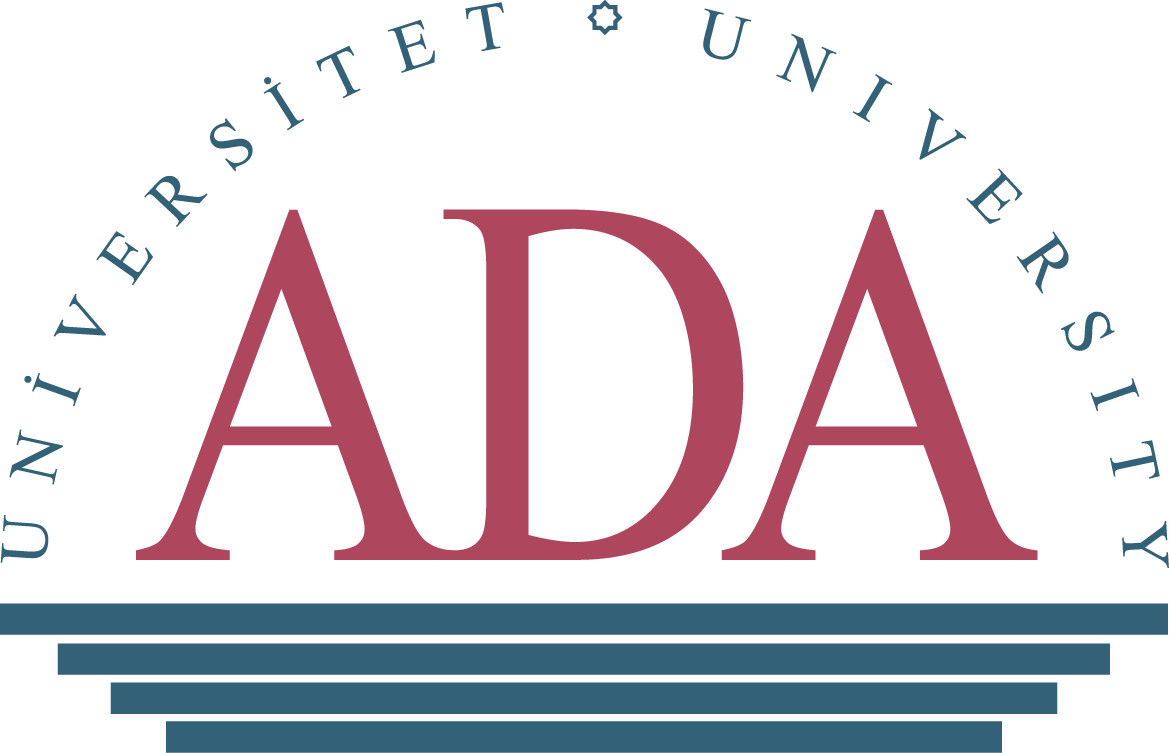 Full Name:LastFirstGender:Date of Birth:Citizenship:Work Phone:                                                   Ext.Email:Mobile:College/University:From:To:Did you graduate?YESNODegree:Other:Other:From:To:Did you graduate?YESNODegree:Other:From:To:Did you graduate?YESNODegree:Current Workplace:Address:Position and/or Diplomatic Rank (If applicable):Current Responsibilities:Years of working experience in the current workplace:Total years of working experience:PREVIOUS WORKPLACE (PLEASE LIST PREVIOUS EMPLOYEMENT FOR THE LAST 10 YEARS)PREVIOUS WORKPLACE (PLEASE LIST PREVIOUS EMPLOYEMENT FOR THE LAST 10 YEARS)PREVIOUS WORKPLACE (PLEASE LIST PREVIOUS EMPLOYEMENT FOR THE LAST 10 YEARS)Company/OrganizationJob Title:Dates of employment: AREAS OF PROFESSIONAL INTEREST/EXPERTISE AREAS OF PERSONAL INTERESTMOTIVATION LETTER (MAXIMUM 500 WORDS)PLEASE DESCRIBE YOUR INTEREST IN PARTICIPATING IN THE “CASPIAN BASIN STUDIES” PROGRAM. HOW YOU WILL BENEFIT FROM IT AND APPLY THE KNOWLEDGE GAINED IN THE PROGRAM IN YOUR CURRENT WORK?WHAT ARE YOUR EXPECTATIONS FROM “CASPIAN BASIN STUDIES” PROGRAM?Signature:Date: